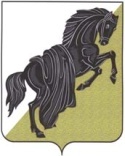 Комиссия по социальной политикеСобрания депутатов Каслинского муниципального районапятого созываР Е Ш Е Н И Еот «03» декабря 2015 года № 2								г. КаслиО реализации Программы по работес детьми и молодежью на территории Каслинского муниципального района (по итогам 2015 года).Рассмотрев и обсудив информацию о ходе реализации Программы по работе с детьми и молодежью на территории Каслинского муниципального района, руководствуясь ст.8 Регламента Собрания депутатов Каслинского муниципального района,Комиссия по социальной политике РЕШАЕТ:Информацию о ходе реализации Программы по работе с детьми и молодежью на территории Каслинского муниципального района принять к сведению.Рекомендовать администрации Каслинского муниципального района:- возобновить участие в конкурсах-соревнованиях юных инспекторов движения «Безопасное колесо»; Рекомендовать Собранию депутатов Каслинского муниципального района создать Молодежную общественную палату при Собрании депутатов Каслинского муниципального району.  Контроль за исполнением настоящего решения возложить на председателя комиссии по социальной политике Фирсову Л.М.Председатель комиссии							                   Л.М.Фирсова 